Word, kappale-ikkuna, harjoitus 3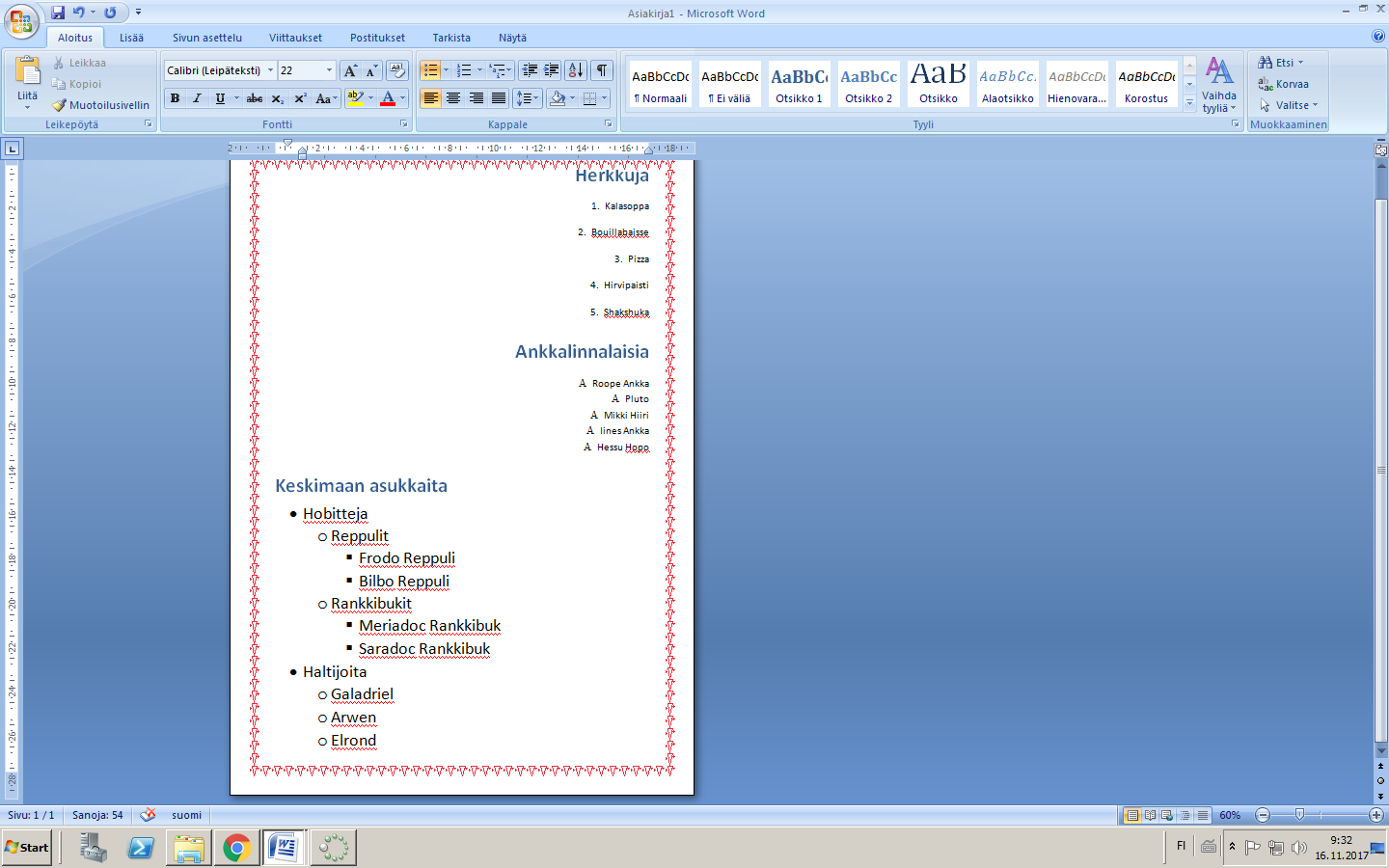 Luo uusi word-dokumentti ja tallenna se omaan kansioosi nimellä wordharjoitus3.Vieressä on malli siitä, millainen valmis harjoitus suunnilleen on. Tee vähintään viisikohtainen numeroitu luettelo omista  suosikkiruuistasi. Lisää sopiva otsikko.Säädä luettelon riviväli arvoon 2,0.Lisää sivulle pinkit reunaviivat. Reunaviivan tyylin voit valita itse.Tee numeroimaton luettelo ankkalinnalaisista. Käytä luettelomerkkinä kirjainta A tai Aku Ankan naamaa. Otsikoi.Järjestä ankkalinnalais-luettelo öökkösjärjestykseen.Tee sisennetty luettelo viereisen mallin mukaisesti. Voit jatkaa luetteloa, jos Keskimaa on tuttu.Lopuksi tasaa dokumentin kaksi ekaa luetteloa oikealle. 